İhracat Destek Kredisi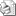 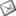 Sayı     : 2008 / 1768İLGİ   : KOSGEB İzmir İşletme Geliştirme Merkez Müdürlüğünün 12.09.2008 tarih, 2812 sayılı yazısıİhracatçı KOBİ'lerimizin finansman ihtiyacını karşılamak amacı ile 6500 adet işletmenin faydalandırılması planlanan ‘' Sıfır Faizli İhracat Destek Kredisi ‘' Programının 15 Eylül 2008 tarihinde başlayacağı, programda normal ve gelişmiş yörelere % 70 oranında kontenjan ayrıldığı ilgi yazı ile bildirilmiştir.Buna göre programdan yararlanacak işletmelerin;İmalat sanayinde faaliyet gösteriyor olmaları,KOBİ tanımına uygun olmaları,KOSGEB Veri Tabanına alınmış olmaları,Güncel KOBİ Beyannamesini KOSGEB'e sunmuş ve onaylatmış olmaları,İhracat taahhüt etmelerigerekmektedir.Üst limitinin 100.000 ABD Doları olan kredinin 6. ayın sonunda def'aten ( alınan kredi tutarının bir defada tamamı ) ilgili bankaya geri ödenmesi gerekmekte olup, kredinin kullanımından kaynaklanan faiz KOSGEB tarafından KOBİ adına ilgili bankaya ödenecektir.KOSGEB ile işbirliği yapan bankalar Akbank, Garanti Bankası, Halkbank, Türk Ekonomi Bankası, Türkiye İş Bankası, Vakıfbank, Yapı Kredi Bankası, Ziraat Bankası olup, Sıfır Faizli İhracat Destek Kredisi uygulamasından faydalanmak isteyen üyelerimizin anılan banka şubelerine 15 Eylül 2008 tarihinden itibaren başvurmaları gerekmektedir. Gereği hususunda bilgilerinizi rica ederiz.                                                                                                         Özcan KILKIŞ                                                                                     Hilmi KURTOĞLUGenel Sekreter                                                                                      Başkan Vekili